Městské lesy Znojmo, příspěvková organizace, Vídeňská třída 707/25, Znojmo 669 02 Dodavatel: Lesoškolky s.r.o. l.máje 104 Řečany nad Labem 533 13 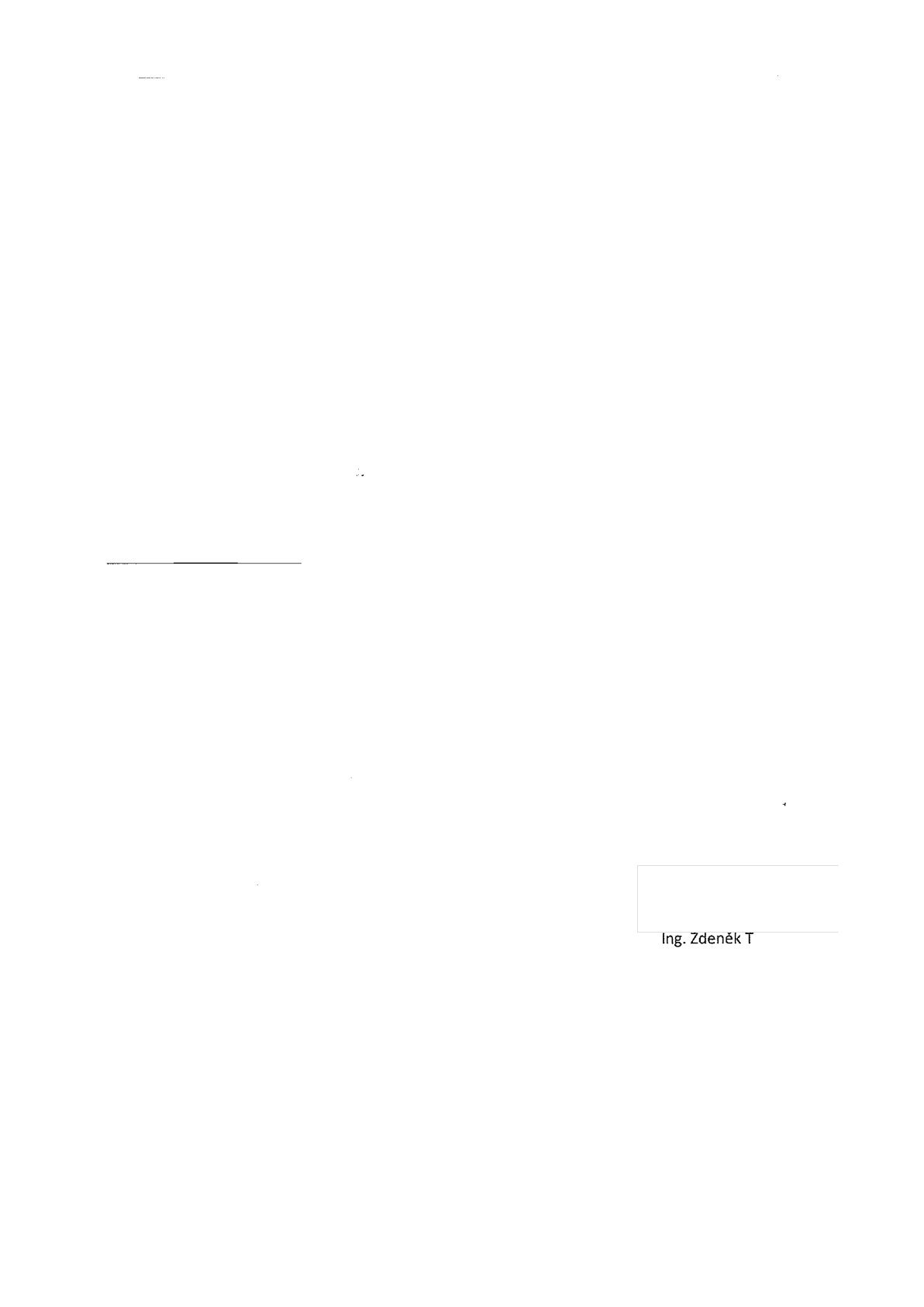 Znojmo, 14.09.2022 Dobrý den, Na základě telefonické domluvy objednávám sazenice na letní zalesňováni: Sazenice: 	počet ks: Modřín opadavý 	40 000  ks Topol osika 	40 000  ks Bříza bělokorá 	40 000  ks Přdpokládaný termín odběru 29.-30.09.2022 Městské le: v Znojmo píi .piívhjv.i  -> ; fiuAtce 	'  ~ •  b'i'i .kund-! 707 	.  C69 02 Znojmo DIČ C2'(jh.;'J9íJ27 Děkuji. Městské lesy Znojmo 
příspěvková oraganizace Vídeňská třída 707/25 66902  ZNOJMO Tel.: 	+420 774 638 702 Web: 	www.lesyznojmo.cz E-mail: info@lesyznojmo.cz ředitel Bankovní spojení | KB Znojmo Č. Účtu: 	13930741/0100 IČO: 	00839027 DIČ: 	CZ00839027 rojan 